PubMed – AJAR, 8 août 2015Corrigé des exercicesExercice n°1"Analgesics, Non-Narcotic"[Mesh]  78 619 résultats (au 12 août 2015)Exercice n°2"Analgesics, Non-Narcotic/therapeutic use"[Majr:NoExp]  1 847 résultats (au 12 août 2015)Exercice n°3"temocillin" [Supplementary Concept] AND "Drug Resistance"[Majr]  9 résultats (au 12 août 2015)La difficulté est que le terme “temocillin” est un concept supplémentaire (Supplementary concept) et non un terme MeSH (voir diapo 13) : il n’est pas possible de lui associer un qualificatif (“therapeuric use” aurait été pertinent) et il n’appartient pas à une arborescence (la ponderation et l’explosion ne sont pas des options possibles).Il était possible d’employer des termes MeSH plus précis : “Drug Resistance, Microbial” ou “Drug Resistance, Bacterial“ (qui étaient cependant inclus dans la précédente équation puisqu’on fait l’explosion). Ne pas hésiter à tester plusieurs équations de recherche et à varier selon le nombre et la pertinence des résultats.Exercice n°4"Anxiety/prevention and control"[Majr:NoExp] AND "Anesthesia, General"[Majr]Filters activated: published in the last 5 years, Child: 6-12 years.3 résultats au 12 août 2015Exercice n°5((bonnet f[Author]) AND "la revue du praticien"[Journal]) AND ("2010"[Date - Publication] : "3000"[Date - Publication]) 2 résultats au 12 août 2015Exercice n°6"temocillin" [Supplementary Concept] AND "Drug Resistance"[Majr]  9 résultats au 12 août 2015temocillin[tiab] NOT medline[sb]  14 résultats au 12 août 2015Statut de la 1ère notice : [PubMed – as supplied by publisher]Exercice n°7Voir diapos 70-71 du supportExercice n°8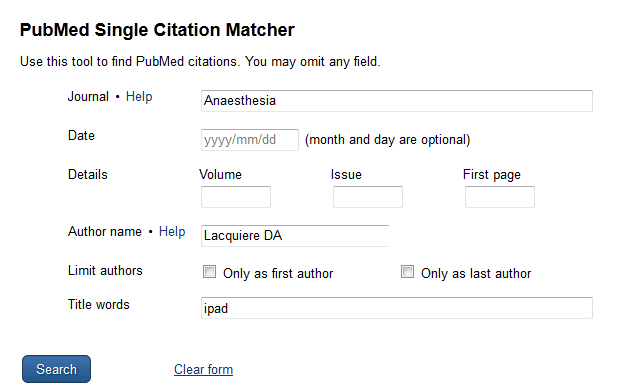 